Jacob Connett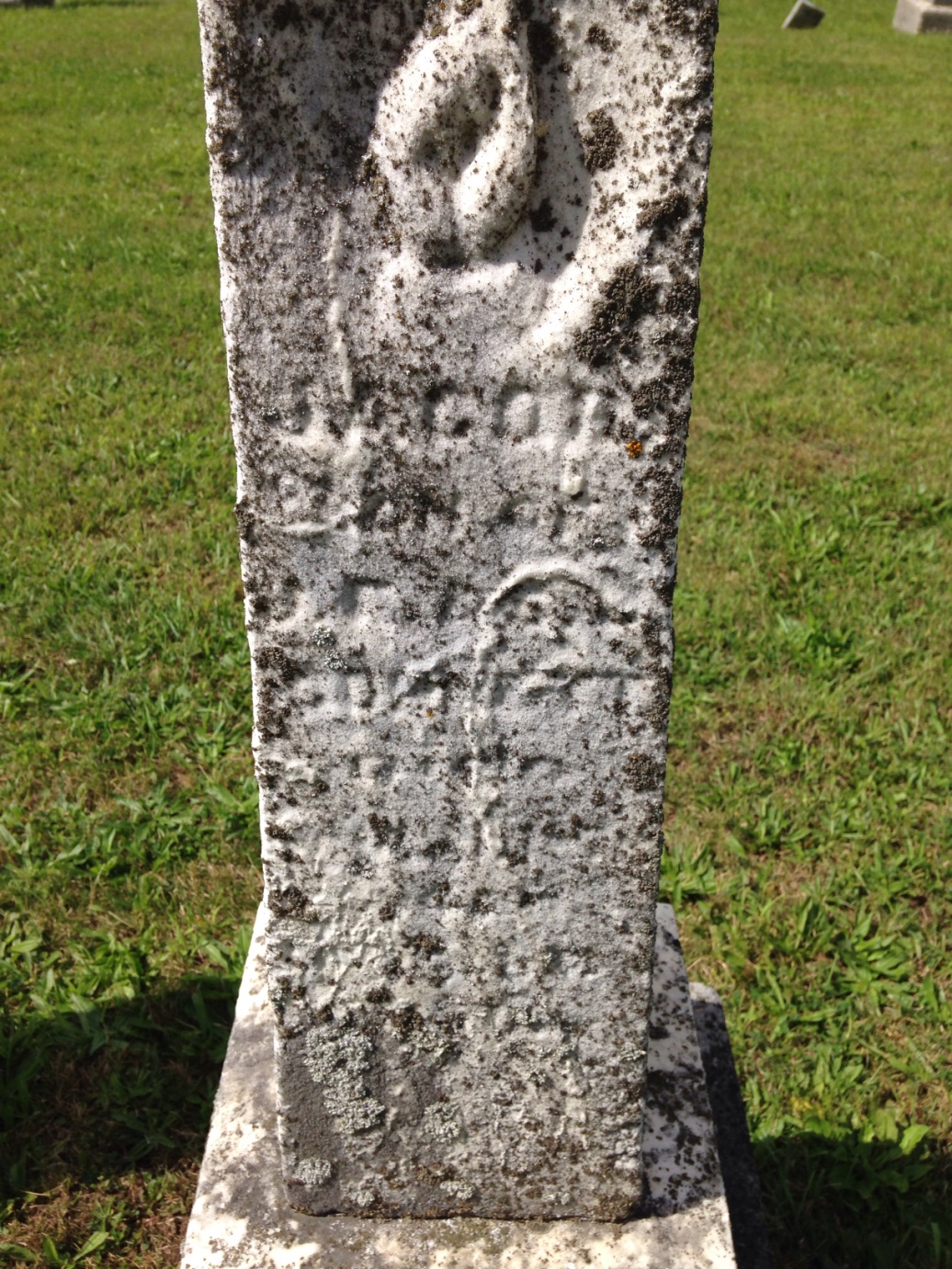 Photo by Barbara Baker AndersonNo further information found at this time